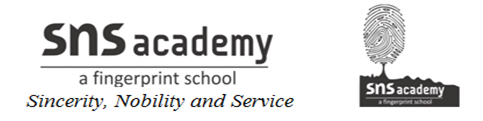 English – WorksheetName:				Grade: III 	 Sec:				Date:I.  Identify the Helping Verbs from the given options:1. My hair will grow again.a) will			b) grow		c) My			d) hair2. He wished he could fly away.a) could		b) fly			c) wished		d) He3. No one could see him.a) could		b) see			c) No			d) one4. No one could see him.a) could		b) see			c) No			d) one5. I can tell you again.a) can			b) tell			c) I			d) you6. We would see it on anything.a) would		b) see			c) We			d) it7. We will then send you the money.a) will			b) send		c) We			d) then8. They would not ask him for money.a) would		b) ask			c) They		d) not9. She would ask the cop for help.a) would		b) ask			c) She			d) the10. He could hear birds high above him.a) could		b) hear		c) He			d) birds11. He would fight to change his life.a) would		b) fight			c) change		d) He12. At night sometimes one might go out.a) might		b) go			c) At			d) night13. This will take only a minute.a) will			b) take			c) This			d) only14. He could not go back.a) could		b) go			c) He			d) notII. Change the verb into the past tense form:
1. Dan _____________(leave) very early today.
2. Sam and Sue ________________(buy) a new house last month.
3. I ______________(visit) Germany the previous week.
4. You_______________(play) very well.
5. They _______________(find) this book on their trip to Italy.
6. I ______________ (bake) this cake by myself.
7. We ________________ (open) the store in 1987.
8. The rain finally _________________(stop), and we _____________go) home.
9. She ____________(plan) to come, but she______________ (have) some problems.
10. Kate __________ (have) a big house, but she___________ (sell) it.
11. Rose _____________ (be) very thin.
12. You ________________ (be) at work yesterday morning.
13. We ________________(think) New York was in England!
14. They _________________(bring) this from their trip.
15. She always ________________ (dance) in the summer.